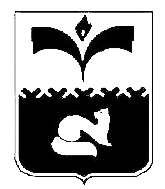 ДУМА ГОРОДА ПОКАЧИХанты-Мансийский автономный округ – ЮграРЕШЕНИЕот 30.04.2014                                                                                             № 37Об исполнении рекомендацийдепутатских слушаний Думы города, данных в 2012 годуИзучив информацию «Об исполнении рекомендаций депутатских слушаний Думы города данных в 2012 году», на основании пункта 8.2 Положения о порядке контроля за исполнением органами местного самоуправления и должностными лицами органов местного самоуправления полномочий по решению вопросов местного значения, утвержденного решением Думы города от 19.10.2009 № 112, Дума городаРЕШИЛА:1. Информацию «Об исполнении рекомендаций депутатских слушаний Думы города данных в 2012 году» принять к сведению (приложение).2. Предложить администрации города рассмотреть вопрос о создании рабочей группы по вопросу выделения гостиницы «Альянс» в виде автономного учреждения из состава муниципального бюджетного учреждения города Покачи СОК «Звездный» с целью перевода деятельности гостиницы на упрощенную систему налогообложения.  3. Рекомендовать администрации города до 01.06.2014 года принять решение об изменении формы организации возможно большего числа бюджетных учреждений города Покачи в автономные с целью переведения этих учреждений на упрощенную систему налогообложения с 2015 года, а также перевода возможно большего числа существующих автономных учреждений на упрощенную систему налогообложения.  4. Предложить администрации города Покачи направить в Думу города сведения о результатах анкетирования проведенных по предложениям, содержащимся в рекомендациях по результатам депутатских слушаний по теме «Укрепление института семьи, материнства и детства в городе Покачи» до 01.06.2014 года.  	5. Предложить администрации города рассмотреть возможность внесения изменений в муниципальные программы города Покачи для установления целей укрепления института семьи, материнства и детства и целевых показателей, характеризующих достижение или не достижение этих целей, и сообщить в Думу города о внесении соответствующих изменений до 01.09.2014 года.	6. Контроль за выполнением решения возложить на постоянную комиссию Думы города по бюджету, налогам и финансовым вопросам (председатель Л. Н. Мананкова). Председатель Думыгорода Покачи                                                                       Н. В. Борисова                                                                                                                                              Приложениек решению Думы города Покачи от 30.04.2014 № 37Информацияпо исполнению рекомендаций депутатских слушаний, состоявшихся в 2012 году 1. «О реестре расходных обязательств».Контрольный вопрос: О нормах, устанавливающих стоимостные характеристики услуг, входящих в муниципальное задание и  планировании расходов, исходя из количественных показателей услуг и стоимости этих услуг. Об осуществлении планирования расходов на выполнение муниципального задания на основе муниципальных правовых актов, устанавливающих стоимостные характеристики услуг.Ответ: Комитетом финансов разработан проект постановления администрации города Покачи «Об утверждении нормативов стоимости муниципальных услуг, включенных в муниципальные задания, оказываемые муниципальными учреждениями города Покачи», который в настоящее время проходит стадию согласования с заинтересованными должностными лицами.Контрольный вопрос: Об изменении формы организации возможно большего числа бюджетных учреждений и перевода их в автономные учреждения, в целях перевода организаций на упрощенную систему налогообложения; об изменении условий по осуществлению закупок (товаров, работ, услуг) для нужд учреждения, изменение величины страховых взносов в государственные фонды обязательного страхования.Ответ: С 10 января 2013 года четыре муниципальных дошкольных образовательных учреждения изменили тип с «бюджетные» на «автономные».2. «О системе платных услуг, оказываемых бюджетными учреждениями города: проблемы, перспективы».Думой города подготовлены рекомендации, согласно которым в действующий Порядок принятия решений об установлении тарифов на услуги муниципальных предприятий и учреждений города Покачи (решение Думы города от 24.05.2010 №101) необходимо было внести изменения.В связи с тем, что действующий Порядок не отвечал требованиям Порядка внесения проектов решения Думы города Покачи и юридико - техническому оформлению проектов решений и решений Думы города Покачи,   подготовлен Порядок в новой редакции - Порядок принятия решений об установлении тарифов на услуги муниципальных предприятий и учреждений города Покачи, выполнение работ (утвержден решением Думы города от 27.03.2013 №14).  Во вновь принятом Порядке отражены следующие изменения и дополнения:  - приведено уточнение типов муниципальных учреждений, на которые распространяется действие  Порядка - бюджетные, казенные, автономные; - включены понятия, используемые в Порядке: платной услуги (работы), субъекта ценообразования, уполномоченного органа администрации города; -  статья 5 дополнена частями 3 и 4: изменение тарифов производится ежегодно, но не чаще двух раз в календарном году;  уполномоченными лицами, на которых возлагается осуществление  контроля за своевременным изменением тарифов, являются руководители структурных подразделений администрации города, осуществляющие функции и полномочия учредителей. Кроме того, в связи с приведением в соответствие со статьей 35 Федерального закона от 06.10.2003 №131-ФЗ, в наименовании и по всему тексту документа  включены слова «работы, выполнение работ».    3. «Исполнение полномочий муниципального образования город Покачи в жилищной сфере».1. Постановлением Правительства Ханты-Мансийского автономного округа-Югры от 09.10.2013 № 408-п утверждена  государственная программа Ханты-Мансийского автономного округа - Югры «Обеспечение доступным и комфортным жильем жителей Ханты-Мансийского автономного округа - Югры в 2014 - 2020 годах». Одной из подпрограмм является «Обеспечение мерами государственной поддержки по улучшению жилищных условий отдельных категорий граждан».Мероприятие «Предоставление жилищных субсидий гражданам, выезжающим из автономного округа в субъекты Российской Федерации, не относящиеся к районам Крайнего Севера и приравненным к ним местностям, признанным до 31 декабря 2013 года участниками подпрограмм» направлено на предоставление жилищных субсидий инвалидам I и II групп, инвалидам с детства, семьям, имеющим детей-инвалидов, пенсионерам, вставшим на учет до 31 декабря 2013 года по подпрограмме «Жилищные субсидии на строительство и (или) приобретение жилых помещений гражданам, выезжающим из Ханты-Мансийского автономного округа - Югры в субъекты Российской Федерации, не относящиеся к районам Крайнего Севера и приравненным к ним местностям» в соответствии с Законом автономного округа № 103-оз, постановлениями Правительства автономного округа № 368-п, от 5 апреля 2011 года № 108-п «О порядке реализации целевой программы Ханты-Мансийского автономного округа - Югры «Улучшение жилищных условий населения Ханты-Мансийского автономного округа - Югры на 2011 - 2013 годы и на период до 2015 года» (далее - постановление Правительства автономного округа № 108-п), для приобретения жилья в районах, имеющих более благоприятные климатические условия.В период 2012-2013 года в рамках постановления Правительства автономного округа № 108-п администрацией города Покачи гражданам, выезжающим из автономного округа в субъекты Российской Федерации, не относящиеся к районам Крайнего Севера и приравненным к ним местностям предоставлена 1 жилищная субсидия, взамен на безвозмездную передачу жилого помещения, принадлежащего на праве собственности участнику подпрограммы, в муниципальную собственность. Хотелось бы отметить, что с момента передачи отдельных государственных полномочий по постановке на учет и учету граждан, имеющих право на получение жилищных субсидий, выезжающих из районов Крайнего Севера и приравненных к ним местностей (Закон ХМАО – Югры от 31.03.2009 № 36-оз) мероприятие по предоставлению жилищной субсидии является единичным случаем на территории города Покачи. На основании вышеизложенного, утверждение нормативного правового акта, позволяющего предоставлять субсидии лицам, выезжающим из районов Крайнего Севера в местности, не относящиеся к районам Крайнего Севера и приравненным к ним местностям, в обмен на безвозмездную передачу права собственности на жилые помещения на вторичном рынке жилья города Покачи, и предоставление этих жилых помещений для переселения из балочного фонда и непригодного для проживания жилого фонда администрация города Покачи считает нецелесообразным, в связи с тем, что порядок предоставления жилищных субсидий установлен законодательством.  2. На территории города Покачи успешно реализуется муниципальная программа «Содействие развитию жилищного строительства на 2011 - 2013 годы и период до 2015 года», утвержденная постановлением администрации города Покачи от 29.04.2011 № 337. Объем финансирования за счет средств бюджета автономного округа и средств бюджетов муниципальных образований устанавливается в соотношении 90 процентов и 10 процентов соответственно.Администрацией города Покачи проводиться работа с руководством ОАО «ЛУКОЙЛ-Западная Сибирь» в части обеспечения доли софинансирования средств бюджета муниципального образования при реализации муниципальной  программы «Содействие развитию жилищного строительства на 2011 - 2013 годы и период до 2015 года». Так, в 2013 году руководством ОАО «ЛУКОЙЛ-Западная Сибирь» на вышеуказанную муниципальную программу было выделено 10 млн. рублей, из них: - 9 млн. 997 тыс. 226,49 рублей было израсходовано на приобретение жилых помещений на первичном рынке жилья;- 2 тыс. 773,51 рублей составил остаток средств, которые планируется израсходовать в 1 квартале 2014 года на те же цели.В 2014 году в связи с недостаточностью средств бюджета города Покачи, руководством ОАО «ЛУКОЙЛ – Западная Сибирь» на реализацию муниципальной программы «Содействие развитию жилищного строительства на период 2014 - 2020 годы»  было выделено средств в размере 44 млн. рублей, которые планируется использовать на приобретение жилых помещений на первичном рынке жилья.  Дополнительно сообщаем, что на территории города Покачи также успешно реализуется адресная программа города Покачи по ликвидации и расселению приспособленных для проживания строений на период 2013-2014 годы. Срок реализации адресной программы города Покачи по ликвидации и расселению приспособленных для проживания строений на период 2013-2014 годы 18 месяцев с месяца принятия решения Департаментом строительства Ханты-Мансийского автономного округа – Югры решения о выделении субсидии (до февраля 2015 года).Адресной программой города Покачи по ликвидации и расселению приспособленных для проживания строений на период 2013-2014 годы были предусмотрены следующие мероприятия:- предоставление субсидии на приобретение жилого помещения в собственность на территории автономного округа гражданам, проживающим в настоящее время в приспособленных для проживания строениях, вселенным в них до 1995 года, не имеющим жилых помещений, принадлежащих им на праве собственности или предоставленных им на основании договоров социального найма на территории Российской Федерации - 4 семьям;- предоставление жилых помещений жилищного фонда коммерческого использования муниципального образования гражданам, проживающим в настоящее время в приспособленных для проживания строениях, вселенным в них с даты позднее 1 января 1995 года - 26 семьям, то есть на вторичном рынке необходимо было приобрести в муниципальную собственность 22 квартиры. По состоянию на 31.12.2013 года – субсидия предоставлена 3 семьям, на сумму 4 114 204,50 рублей, приобретено 20 квартир, на  сумму 37 192 413,50 рублей. В данном случае хотелось бы отметить, что приобретение 20 квартир в рамках адресной программы позволило значительно сократить рынок вторичного жилья города Покачи. Адресная программа города Покачи по ликвидации и расселению приспособленных для проживания строений на период 2013-2014 годы единственная программа в Ханты-Мансийском автономном округе-Югры, которая приобретала жилые помещения на вторичном рынке жилья.Таким образом, в 2014 году, с целью завершения реализации адресной программы города Покачи по ликвидации и расселению приспособленных для проживания строений на период 2013-2014 годы необходимо будет выплатить субсидию 1 семье в размере 1 086 771,00, а также приобрести на вторичном рынке жилья 2 квартиры (1 квартиру – двухкомнатную, 1 квартиру – четырехкомнатную), общей стоимостью 4 900 000,00 рублей. Общий расход в 2014 году составит 5 986 771,00 рублей. С целью ликвидации и расселения приспособленных для проживания строений, находящихся в балочном массиве Старые Покачи, в 20 км. от центра города Покачи администрацией города подготовлена и направлена заявка на участие в отборе проектов муниципальных программ по ликвидации и расселению приспособленных для проживания строений на период 2015-2016 годы. В целом адресной программой планируется расселить 107 семей (318 человек), ликвидировать 90 строений (балков), т.е. все оставшиеся строения, расположенные на Старых Покачах.Более того, в случае конкурсного отбора адресной программы  города Покачи по ликвидации и расселению приспособленных для проживания строений на период 2015-2016 администрация города планирует направить обращение в адрес Правительства Ханты-Мансийского автономного округа-Югры и руководства ОАО «ЛУКОЙЛ – Западная Сибирь» о выделении денежных средств на софинанстрование вышеуказанной программы города Покачи. Приобретение жилья планируется как на первичном, так и на вторичном рынке жилья.   4. «Укрепление института семьи, материнства и детства  в городе Покачи» Администрацией города было проведено анкетирование населения города Покачи по изучению потребности в изменении или введении дополнительных мер поддержки семей, желающих родить третьего и последующих детей. В перечне содержится вопрос, направленный на изучение мнения населения о поддержке многодетных семей, который звучит следующим образом:Как Вы считаете, какие дополнительные меры поддержки могу повлиять на решение семьи иметь трех и более детей?Варианты ответов:1) материальное стимулирование, пособия и выплаты на детей2) помощь в решении жилищных вопросов многодетным семьям3) пенсионные гарантии4) своевременное обеспечение местами в детских садах5) льготы и дополнительные гарантии в медицинском обслуживании6) льготы для занятий и посещений учреждений культуры и спорта7) другое (укажите, что)8) затрудняюсь ответитьБыло опрошено свыше 400 человек. Обработка результатов анкетирования завершится к 01 мая 2014 года.Необходимость разработки муниципальных программ или планов, содержащих комплекс мер, в том числе пропагандистского характера, способствующих принятию в семьях решений о рождении второго, третьего и последующих детей отсутствует, так как данные мероприятия отражены в следующих муниципальных программах:Развитие образования в городе Покачи на 2014-2016 годы.Энергосбережение и повышение энергетической эффективности в городе Покачи на 2010-2015 годы и на перспективу до 2020 года.Сохранение и развитие сферы культуры города Покачи на 2014-2015 годы.Содействие развитию жилищного строительства на 2011-2013 годы и период до 2015 года на территории города Покачи.Развитие транспортной системы города Покачи на 2011-2015 годы.Профилактика экстремизма, гармонизации межэтнических отношений, укрепление толерантности в городе Покачи на 2012-2014 годы.Реализация молодежной политики на территории города Покачи на 2012-2014 годы.Обеспечение условий для развития физической культуры и массового спорта в городе Покачи на 2014-2016 годы.Организация отдыха детей города Покачи в каникулярное время на 2013-2015 годы.Природоохранные мероприятия города Покачи на 2012-2015 годы.Обеспечение жильем молодых семей, молодых учителей в соответствии с федеральной целевой программой «Жилище» на 2011-2015 годы на территории города Покачи.Профилактика правонарушений на территории муниципального образования город Покачи на 2012-2014 годы.Поддержка и развитие малого и среднего предпринимательства на территории города Покачи на 2012-2015 годы.Программа комплексного развития систем коммунальной инфраструктуры города Покачи на 2011-2015 годы.Информирование населения города Покачи о мерах социальной поддержки жителей Ханты –Мансийского автономного округа -Югры проводит Управление социальной защиты населения по г. Лангепасу и          г. Покачи (приложение).Привлечение общественных организаций (в том числе религиозных и национально-культурных объединений) в решение вопросов, связанных с вопросами планирования семьи и воспитания подрастающего поколения, молодежи в традициях семьи:Город Покачи является полиэтническим городом и именно поэтому важной задачей администрации является формирование идеологии толерантности, развитие гражданского общества, т.е. общества, в котором различные по своей природе объединения граждан (партии, союзы, профсоюзы, кооперативы, группы) осуществляют связь между человеком и государством. Таким связующим звеном на сегодняшний день являются общественные объединения, религиозные организации, профсоюзы, партии и т.д. Под общественным объединением понимается добровольное, самоуправляемое, некоммерческое формирование, созданное по инициативе граждан, объединившихся на основе общности интересов для реализации общих целей.  На территории города Покачи осуществляют свою деятельность 18 общественных объединений, из них:- 5 профсоюзных организаций;- 4 общественных объединения, сформированных по национальному признаку;- 4 общественные организации, сформированные по различным направлениям деятельности;- 2 религиозные организации;- 3 политические партии Общественные объединения, действующие на территории города Покачи, объединяются на основе общности интересов для реализации целей и задач, указанных в Уставе, а также для воспитания подрастающего поколения через участие в совместных мероприятиях:а) одной из задач, национально-культурной автономии татар и башкир города Покачи является возрождение национальных культурных традиций, обрядов и обычаев, через проведение, в том числе и культурно-массовых мероприятий автономии. Члены автономии регулярно проводят встречи в клубе «Туган як» при Досуговом центре «Этвит», на которых присутствуют семьи. 6 семей являются активными организаторами данных мероприятий, в состав автономии входят более 15 семей;б) руководитель местного отделения региональной общественной организации «Центр объединения народов Дагестана» «Дружба народов»  проводит встречи, беседы с подрастающим поколением, разъяснительную работу с семьями подростков, поступки которых рассматривают на заседаниях КДН и ЗП, один из  представителей организации входит в состав комиссии по делам несовершеннолетних и защите их прав. в) Местное отделение Всероссийского общественного движения «Всемирный конгресс лезгин «Лезгияр» совместно с местным отделением региональной общественной организации «Центр объединения народов Дагестана «Дружба народов», мусульманской религиозной организацией «Махалля» проводят ставшие уже традиционными мероприятия: «Курбан байрам», «Навруз байрам», в которых принимают участие семьи: мамы, папы, дети, бабушки, дедушки и внуки.г) некоммерческая организация Казачье общество станица «Покачевская» проводит занятия с молодежью и подростками по различным направлениям: духовно-нравственное, культурологическое, военно-патриотическое. Занятия проводит руководитель совместно с иереем Храма Покрова Божией Матери.д) профсоюзные организации, в основу деятельности которых входит защита интересов трудящихся, а также организация и проведение досуга, в том числе и семейного. Так, профсоюзная организация ТПП «Покачевнефтегаз» ежегодно проводит «Веселые старты «Мама, папа и я  - спортивная семья», выезды в г. Сургут на горнолыжный комплекс. Все профсоюзные организации города проводят тематические вечера отдыха с привлечением членов семей, посвященные  Международному дню защиты детей, встрече Нового года,  проводят конкурсы рисунков и фотографий к праздникам: 8 Марта, Международному дню семьи, Дню матери и т.д.е) религиозные организации: православная и мусульманская согласно Уставам объединяют граждан по вероисповеданию и распространению православной и мусульманской веры. В целях создания необходимых условий для обеспечения конституционного права детей-инвалидов на получение образования в соответствии с требованиями Федерального закона от 29.12.2012 № 273-ФЗ «Об образовании в Российской Федерации», Федерального закона от 24.11.1995 №181-ФЗ «О социальной защите инвалидов в Российской Федерации», в рамках реализации на территории  Ханты-Мансийского автономного округа - Югры приоритетного национального проекта «Образование» по направлению «Развитие дистанционного образования детей-инвалидов» в 2009 - 2012 годах представлена возможность слабовидящей учащейся МБОУ СОШ№2 получать общее образование с использованием дистанционных образовательных технологий. Согласно заявке управления образования администрации города Покачи в 2012 году получено  необходимое компьютерное оборудование для слабовидящей  учащейся и педагога в соответствии с государственным контрактом №0187200002412000030-0067634-01 на оказание услуг для государственных нужд.Финансирование расходов, связанных с дистанционным образованием детей-инвалидов, обучающихся на дому, осуществляется за счет и в пределах средств, предусмотренных в законе Ханты-Мансийского автономного округа - Югры  о бюджете Ханты-Мансийского автономного округа - Югры  на очередной финансовый год   на приобретение оборудования для:- оснащения рабочих мест для детей-инвалидов, педагогических работников; - на оплату стоимости услуг на подключение рабочих мест детей-инвалидов и учителей по широкополосным каналам доступа к сети Интернет; - на содержание регионального центра дистанционного образования детей-инвалидов, обучения родителей и учителей; - на реализацию субвенции муниципальным образованиям на обеспечение государственных гарантий прав граждан на получение общего образования в общеобразовательных учреждениях.В 2013 году получен еще один комплект оборудования для слабовидящего учащегося МБОУ СОШ№2.Мероприятия по оказанию помощи инвалидам в быту:В филиале БУ ХМАО-Югры КЦСОН «Виктория» в г. Покачи социальное обслуживание на дому осуществляется в соответствии с Федеральным законом от 02.08.1995 №122-ФЗ «О социальном обслуживании граждан пожилого возраста и инвалидов», Национальными стандартами социального обслуживания Российской Федерации, Государственными стандартами социального обслуживания населения Ханты-Мансийского автономного округа-Югры, постановлением Правительства ХМАО-Югры от 27.01.2005 №18-п «Об организации социального обслуживания граждан пожилого возраста и инвалидов в ХМАО-Югре», постановлением Правительства ХМАО-Югры от 27.01.2005 №19-п «О перечне гарантированных государством социальных услуг, предоставляемых гражданам пожилого возраста и инвалидам, и положении о порядке и условиях предоставления бесплатных, частично  оплачиваемых  и платных социальных услуг гражданам пожилого возраста и инвалидам в ХМАО-Югре», приказом Депсоцразвития Югры от 27.06.2011 № 348-р «О внедрении индивидуальной оценки нуждаемости граждан в социальных услугах на дому».Социальное обслуживание на дому предоставляется одиноким гражданам и гражданам, частично утратившим способность к самообслуживанию в связи с преклонным возрастом, болезнью, инвалидностью и нуждающимся в постоянном или временном нестационарном социальном обслуживании.Социальные услуги в пределах утвержденного перечня гарантированных государством социальных услуг, предоставляемых гражданам пожилого возраста и инвалидам в ХМАО-Югре, предоставляются бесплатно, на условиях частичной или полной оплаты.Порядок и условия предоставления бесплатных, частично оплачиваемых и платных социальных услуг гражданам пожилого возраста и инвалидам в ХМАО-Югре утверждены постановлением Правительства ХМАО-Югры от 27.01.2005 №19-п.В 2013 году социальные услуги в рамках  социального обслуживания на дому предоставлены 18 гражданам. Из них 2 гражданам социальные услуги  предоставлены бесплатно.Всего предоставлено 1 614 социальных услуг.В целях организации системы социальной реабилитации в сфере социальной защиты населения ХМАО-Югры, во исполнение Федерального закона от 24.11.1995 №181-ФЗ «О социальной защите инвалидов в Российской Федерации», с января 2013 года в филиале БУ ХМАО-Югры КЦСОН «Виктория» в г. Покачи организована работа по реализации мероприятий социальной реабилитации индивидуальной программы реабилитации (далее по тексту ИПР) инвалида, ребенка-инвалида.Приоритетной задачей реализации ИПР является социальная адаптация и интеграция инвалидов в обществе. В целях выполнения в полном объеме мероприятий социального раздела ИПР инвалида, ребенка-инвалида Управлением социальной защиты населения по г. Лангепасу и г. Покачи в 2013 году разработано 213 реабилитационных маршрутов. Одним из мероприятий социальной реабилитации ИПР инвалида, ребенка-инвалида является социально-бытовая адаптация (адаптация в окружающей действительности, развитие компенсаторных процессов, восстановление утраченных рабочих навыков).В 2013 году социально-бытовую адаптацию прошли 69 инвалидов, Из них 28 детей-инвалидов.Во исполнение Закона Ханты-Мансийского автономного округа - Югры от 07.11.2006  N 115-оз "О мерах социальной поддержки отдельных категорий граждан в Ханты-Мансийском автономном округе - Югре", постановления  Правительства Ханты-Мансийского автономного округа - Югры от 27.03.2007  N 76-п «Об обеспечении техническими средствами реабилитации и услугами по ремонту технических средств реабилитации отдельных категорий инвалидов в Ханты-Мансийском автономном округе – Югре» в филиале БУ ХМАО-Югры КЦСОН «Виктория» в г. Покачи ведется работа  по обеспечению отдельных категорий граждан техническими средствами реабилитации (далее по тексту ТСР), по ремонту ТСР, в том числе автомобилей "Ока", выданных через органы социальной защиты населения ХМАО – Югры.По состоянию на 31.12.2013  в очереди на обеспечение ТСР  состоял 101 гражданин. 88 инвалидов обеспечены ТСР и им выдано 172 единицы ТСР.В 2013 году услуги по ремонту автомобиля «Ока» получил 1 инвалид 2 группы. О включении в план работы Совета общественных организаций обсуждения вопросов по организации детских общественных движений в целях социализации детей-инвалидов:	На территории города Покачи работа по социализации детей – инвалидов ведется постоянно и планомерно. Так, в учреждениях физической культуры и спорта предложены оздоровительные группы для занятий адаптивной физической культурой, лечебной физической культурой, фитнесом, плаванием (ФОК «Сибиряк», плавательный бассейн «Дельфин», КСК «Нефтяник»), как важнейшими средствами адаптации, интеграции инвалидов в обществе. Занятия проводятся бесплатно для данной категории населения города. В муниципальном бюджетном учреждении Досуговый центр «Этвит» с 2003 года функционирует клуб «Улыбка» для детей-инвалидов. Направление деятельности — развитие коммуникативных навыков у детей с ограниченными возможностями с использованием игровых и музыкальных форм работы. Обеспечение необходимых условий для активного отдыха. Создание атмосферы дружеского  общения и творческого взаимодействия детей и их родителей. Периодичность работы 1 раз в два-три месяца. Средняя посещаемость составляет 15 детей и до 10 родителей. Для детей подготавливаются  специальные, с учетом их ограниченных возможностей, игровые, развлекательные, познавательные и танцевальные программы.В муниципальном бюджетном учреждении Дом культуры «Октябрь» функционируют несколько клубов по интересам, где каждый желающий может найти себе занятие по душе, в том числе  и  люди с ограниченными возможностями (кино-клуб «Взгляд», концертно – развлекательные программы и т.п.). Посещаемость составляет до 15 человек детей – инвалидов.Каждая общедоступная библиотека должна гарантировать свободное обращение к своим фондам всем гражданам, проживающим в зоне ее обслуживания, включая инвалидов и людей преклонного возраста. Поэтому, в МБУ «Городская библиотека» создана безбарьерная среда, которая включает в себя: пандус для инвалидов-колясочников, широкие дверные проемы, отсутствие порогов во внутренних помещениях, широкие проходы в отделах обслуживания, для свободного доступа к фонду библиотеки.Активное сотрудничество с семьями данной категории пользователей, позволило 25-ти ребятам с ограниченными возможностями стать активными участниками познавательных и творческих мероприятий, проводимых библиотекой. Главная цель библиотеки в работе с такими детьми – их социализация посредством формирования эмоциональной и психологической основы, путём приобщения детей к книге, полноценной культурной и духовной жизни. Решение задач по преодолению изолированности детей с физическими ограничениями, качественного и оперативного представления информации, побуждение к совместным действиям, общности целей, интересов родителей и детей с ограниченными возможностями.Филиалом БУ ХМАО – Югры КЦСОН «Виктория» в г. Покачи работа осуществляется как в рамках программного подхода, так и путем реализации индивидуальных программ социальной реабилитации инвалидов:- музыкальная психотерапевтическая программа «Неотложка» (цель: оказание детям и подросткам, имеющим отклонения в физическом или умственном развитии, комплексной социальной помощи посредством влияния музыкальной деятельности для формирования у них положительного отношения к жизни, обществу, семье, обучению).- программа социокультурной реабилитации инвалидов «Пробуждение» (цель: создание условий для творческого развития и самореализации лиц с ограниченными возможностями, расширение их контактов с окружающей социокультурной средой, овладение навыками самообслуживания, опытом социального общения и поведения в коллективе, удовлетворение духовных интересов и потребностей).- группа социально-трудовой реабилитации "Умелые руки не знают скуки". Цель проекта: социальная реабилитация инвалидов посредством вовлечения в добровольную, социально значимую трудовую деятельность, сделать человека максимально самостоятельным в быту, активным в социальной жизни и как можно менее зависимым от помощи окружающих, используя методы трудотерапии и эрготерапии, создание условий для развития индивидуальных способностей и реализации творческого потенциала  инвалидов. В рамках индивидуальной работы с семьями, в которых проживают инвалиды, особое внимание обращено на работу с родителями, воспитывающими детей с ограниченными возможностями, ведется работа по обучению родителей основам реабилитации детей – инвалидов.В общеобразовательных учреждениях города дети – инвалиды привлекаются к участию в спортивно – развлекательных мероприятиях, акциях, коллективных творческих делах, конкурсах, викторинах. На уроках физической культуры для детей, имеющих выраженные отклонения в состоянии здоровья, основной акцент в оценивании учебных достижений делается на стойкую их мотивацию к занятиям физическими упражнениями и динамике их физических возможностей. У детей имеется также возможность заниматься в классах ЛФК, расположенных на базе МБОУ СОШ №1, МБОУ СОШ №2, МБОУ СОШ №4. На базе МАДОУ ДСКВ «Рябинушка» действует клуб «Надежда, основной целью которого является привлечение детей – инвалидов и детей с ограниченными возможностями здоровья к участию  к занятиям творчеством».Дети – инвалида города Покачи принимают участие в окружных фестивалях творчества детей с ограниченными возможностями, фестивалях художественного творчества детей с ограниченными возможностями, спартакиадах для детей с ограниченными возможностями, а также в городских торжественных мероприятиях, посвященных праздничным и памятным датам.Для родителей детей – инвалидов регулярно проводятся встречи с представителями организаций, учреждений города, на которых даются разъяснения о возможностях города по предоставлению услуг данной категории населения.При проведении мероприятий для детей – инвалидов привлекаются учащиеся школ из числа волонтерского движения.С целью межведомственного взаимодействия на территории города действует координационный Совет по сохранению и укреплению здоровья детей и подростков, Координационный совет по делам инвалидов.На городском маршруте №1 (г. Покачи — промышленная зона — г. Покачи) по условиям муниципального контракта работают низкозольные автобусы, оборудованные для перевозки маломобильных групп населения. Для обсуждения вопроса организации детских общественных движений в целях социализации детей – инвалидов на имя председателя Совета представителей общественных объединений при администрации города Покачи было направлено письмо с предложением включения данного вопроса в план работы Совета. На очередном заседании Совета данный вопрос планируется к рассмотрению.